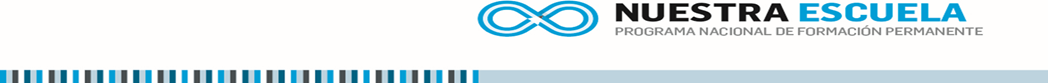                            GUIÓN 5° JORNADA INSTITUCIONAL PNFP NIVEL SUPERIORBloque IV  Centralidad de la Enseñanza en el Plan de Gobierno Institucional Contenidos del Bloque IVEl desarrollo curricular y el fortalecimiento académico.   La integración hacia el interior de las carreras y sus espacios formativosLa enseñanza en el nivel superior: condiciones y relación con las trayectorias formativasLa evaluación de los aprendizajes.Este guion   tiene como objetivo acompañar la 5° y última  jornada institucional del año 2015 con el trabajo compartido entre docentes y estudiantes. La  6°  jornada en el mes de noviembre será interinstitucional, se desarrollará en el seno de los Consejos Regionales de Directores.Dando continuidad a la jornada anterior el eje de trabajo se centrará en el desarrollo curricular, la enseñanza y la  construcción de aprendizajes. Cada Instituto de acuerdo al planteo, desarrollo y evaluación procesual del propio PTI continuará con las cuestiones inherentes al mismo: enseñanza, condiciones y estrategias, evaluación, trayectorias, campos de la práctica, vínculos y trabajo con las escuelas asociadas y ámbitos del sector socio productivo.Propósitos de esta JornadaProfundizar los conceptos sugeridos en el guión de la 4° jornada.Evaluación parcial de las acciones desarrolladas del PTI a la fecha.Lectura y análisis de documentos sugeridosPara los Instituciones Formadoras de los Profesorados de Educación Inicial, Primaria, Especial y Educación Física:En esta instancia se presenta El documento de trabajo “El Taller Integrador Interdisciplinario: fundamentos, organización y orientación”, elaborado por la DES.Se propone para esta jornada la lectura del mismo para un posterior análisis de los TAIN que incluya cuestiones conceptuales y prácticas. Se trata de volver a analizar los sentidos de este espacio y así interpelar y revisar la práctica real: qué estamos haciendo, construyendo, aprendiendo en estos espacios. Cómo se organizan, quiénes participan, quiénes no participan. Cuanto de construcción interdisciplinaria se está produciendo. Obstáculos y fortalezas de estos espacios.  Les pedimos que luego de la lectura y el análisis del documento elaborado por la DES puedan mandarnos un registro de las apreciaciones a pnformacionpermanentesuperior@gmail.com Se espera que estas reflexiones permitan la construcción del Proyecto Institucional de TAINES para el año 2016. Esta construcción que comienza con esta primera lectura del documento, continuará en sucesivas instancias de trabajo, que cada Institución organizará de acuerdo a su realidad educativa. Por ejemplo, en la próxima jornada interinstitucional, destinar un tiempo para el intercambio de experiencias en relación al tema. Otras instancias podrán ser las reuniones articulatorias de inicio de ciclo lectivo y los primeros encuentros de TAIN 2016    Para las Instituciones de Formación TécnicaEs una oportunidad para evaluar el avance de las acciones del Proyecto de Trabajo, incluyendo los aportes que se brindan en el recorrido en el caso de los directivos que se encuentran cursando esta cohorte articulada con la UNIPE. Nuestra orientación es poder trabajar acerca de los avances realizados en relación a los problemas de enseñanza abarcados en el PTI pudiendo establecer logros y obstáculos de la implementación como así también de aquellas articulaciones con actores del espacio socio productivo alcanzadas o por redefinir.Para las Instituciones de los Profesorados de Educación Secundaria:Reforzar la lectura de materiales y bibliografía sugerida en el guion de la 4ªJornada, nos parece interesante puedan compartir docentes y alumnos la conferencia de Isabelino Siede cuyo link se reitera dado que posibilita rupturas subjetivas en relación a la posición del enseñante y el aprendiz. A las instituciones que lo usen les solicitamos que nos envíen   un breve   registro de los intercambios que se produjeron: ¿Qué provocó el video y qué permite generar? y si pueden agreguen   un registro fotográfico. Siempre agradecemos la colaboración. Link de la conferencia:https://www.youtube.com/watch?v=GYzMkV-aOPU&feature=em-share_video_userI Congreso Provincial de Buenas Prácticas en Educación - Conferencia "LA EDUCACIÖN COMO ACTO POLÍTICO Y ÉTICO" Lic. Isabelino Siede. Los contenidos abordados en la misma tienen como objeto de reflexión las prácticas docentes. Es recomendable para verla entre docentes y alumnos. (Duración 52 minutos)Algunas consideraciones previas:•Analizar los modos de convocatoria para garantizar la presencia y participación tanto de docentes como de estudiantes.•Organizar los grupos de trabajo y definir los coordinadoresAprovechamos la oportunidad para reiterar el pedido de completamiento del aplicativo Evaluación de la 4 Jornada, para nosotros es un aporte valioso en el seguimiento del proceso llevado a cabo durante este año. Copiamos nuevamente el link de la Evaluación  a fin de que aquellos institutos que aún no lo han cumplimentado puedan hacerlo en esta jornada.Link  de evaluación para completar online luego de realizada la jornada.https://docs.google.com/forms/d/1eL-KWjFeA2c1KDJ-iuyZ81uG6Rg4Ea7UrtQ7MpSVQtE/editNecesitamos continuar… el diálogo de saberes y experiencias, el pensamiento crítico, la evaluación continua; viabilizan la construcción y hacen posible que al menos algunas incertezas se transformen en certezas que aunque provisorias nos facilitan el trabajo institucional para seguir formando y formándonos.Equipo Técnico Jurisdiccional del Nivel SuperiorAdriana Monzón, María José Ochogavía, Claudia Bello